              Муниципальное бюджетное дошкольное образовательное учреждение детский сад №1 «Сказка»г. Данилов, Ярославская областьКонспект интегрированной организованной образовательной деятельности «Часы. Мастерим сами» для детей старшего дошкольного возраста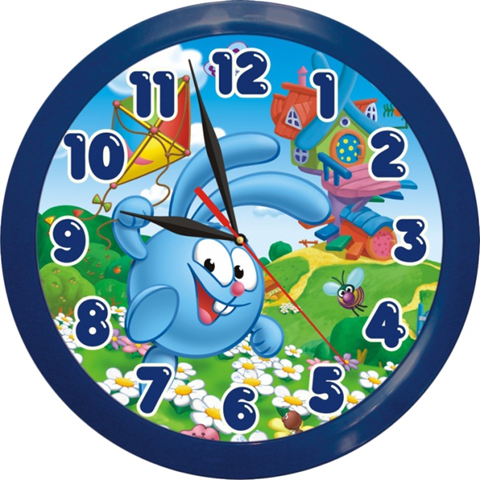                                                Подготовил: воспитатель Крыжановская М.А.Цель: дать представление о разных видах часов, их предназначении.Задачи: формировать творческие навыки, совершенствовать умение работать с разными материалами; развивать мелкую моторику; воспитывать аккуратность в работе.Ход занятия.1.Воспитатель загадывает загадку:Ног нет, а хожу, 
Рта нет, а скажу: 
Когда спать, когда ставать, 
Когда работу начинать.Что это?Правильно, это часы. Хотите узнать о них больше? Тогда вернёмся в далёкое прошлое, и вспомним, что древние люди определяли время по солнцу. Как назывались эти часы?Верно, солнечные. Принцип действия солнечных часов основан на движении тени, отбрасываемой неподвижным ориентиром в течение дня на деления циферблата (показ иллюстрации). Перемещение стрелки-тени, отражающей суточное вращение Земли, позволяет определять время. Конечно, пользоваться такими часами можно было только в светлое время суток. К тому же в разные сезоны, то есть летом и зимой, продолжительность часа была неодинаковой, что подвигло людей придумывать новые виды часов. Следом за солнечными, появились огненные и водные часы, но они также не удовлетворяли потребностям человека. В поисках альтернативы ученые стремились найти другие способы измерения отрезков времени.Вскоре появились песочные часы (показ иллюстрации). Может быть, кто-нибудь из вас видел их?Песочные часы представляют собой два небольших сосуда, имеющих форму конусов, соединенных вершинами друг с другом, с узким отверстием в месте соединения сосудов. В верхнем сосуде находится песок, который тонкой струйкой просачивается сквозь отверстие в нижний сосуд. Когда весь песок из верхнего сосуда окажется в нижнем, проходит определенное время, например, одна минута.Время шло, и люди изобрели механические часы. Как же они устроены? (показ иллюстрации).У них есть циферблат, на котором по кругу расположены цифры от 1 до 12. В центре прикреплены 2 стрелки: короткая показывает часы, а длинная- минуты.Сейчас существует очень много разных часов.Часы, которые стоят на полу называются «напольные».А часы, которые висят на стене, называются – как? (Настенные).Часы, которые носят на руке, называются – как? (Наручные).Нас по утрам будят часы, которые называют – как? (Будильник).Карманные часы носят в… (кармане).Еще есть часы на башнях. Их называют… (башенные). В нашей стране самые главные башенные часы – на Красной Площади. Они называются «куранты». (показ иллюстрации).Есть часы механические, их надо заводить. Есть часы кварцевые. В них вставляют батарейки.Есть часы электронные, которые показывают время, но без стрелок. Какие часы есть у нас дома? У бабушки? У мамы?А сейчас наши часы в группе показывают нам, что пора отдохнуть и сделать перерыв.2.Физкультминутка « А часы идут, идут».Тик-так, тик-так, 
В доме кто умеет так? 
Это маятник в часах, 
Отбивает каждый такт (Наклоны влево-вправо.) 
А в часах сидит кукушка, 
У неё своя избушка. (Дети садятся в глубокий присед.) 
Прокукует птичка время, 
Снова спрячется за дверью, (Приседания.) 
Стрелки движутся по кругу. 
Не касаются друг друга. (Вращение туловищем вправо.) 
Повернёмся мы с тобой 
Против стрелки часовой. (Вращение туловищем влево.) 
А часы идут, идут, (Ходьба на месте.) 
Иногда вдруг отстают. (Замедление темпа ходьбы.) 
А бывает, что спешат, 
Словно убежать хотят! (Бег на месте.) 
Если их не заведут, 
То они совсем встают. (Дети останавливаются.) 
3. Практическая часть.Предлагаю вам изготовить часы самостоятельно.Последовательность действий:-нарисовать стрелки на листе картона и вырезать их;-написать цифры по окружности одноразовой тарелки. Наклеить картинку в середину;-в центре одноразовой тарелки и на концах стрелок сделать отверстия при помощи шпажки;- прикрепить стрелки к циферблату при помощи проволоки, для чего её концы закрутить в спираль;Дети выполняют работу, педагог подсказывает, помогает.4.Итог занятия.Наши часы готовы, посмотрите, какие красивые и аккуратные часы у нас получились. Где мы можем их использовать? Что нового вы узнали о часах?Молодцы! Занятие подошло к концу.Сегодня вы все были внимательны и старательны!